Střední škola, základní škola a mateřská škola pro zdravotně znevýhodněné, Brno, Kamenomlýnská 2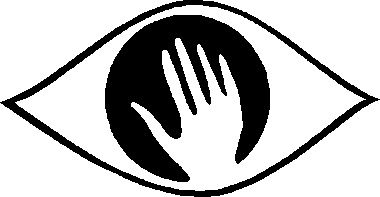 Preventivní program školyObecné informaceCharakteristika školy	Střední škola, základní škola a mateřská škola pro zdravotně znevýhodněné, Brno, Kamenomlýnská 2 je školou zřízenou podle §16 školského zákona.           Střední škola se počtem 147 žáků  řadí mezi menší střední školy. Jedná se o školu nabízející čtyřleté obory zakončené maturitní zkouškou i tříleté obory zakončené závěrečnou zkouškou s výučním listem            Základní škola se počtem 142 žáků řadí mezi malé školy. Jde se o školu plně organizovanou s devíti ročníky. Ve třídách je snížený počet žáků, který umožňuje individuální přístup.           Základní škola speciální zajišťuje v souladu s platnými právními předpisy vzdělávání žáků s těžkým zdravotním postižením, kterým s ohledem na rozsah speciálních vzdělávacích potřeb náleží nejvyšší míra podpůrných opatření. Učivo základní školy speciální je rozděleno do deseti ročníků a absolvent získá základy vzdělání           Mateřská škola svou kapacitou patří k menším mateřským školám. Děti jsou rozděleni do čtyř tříd. 	Střední škola, základní škola a mateřská škola vzdělává děti a žáky s přiznanými podpůrnými opatřeními. Snaží se o maximální rozvoj schopností a dovedností žáků, vše v nejlepším zájmu dětí a s ohledem na jejich možnosti. Škola je zaměřena na žáky zdravotně znevýhodněné s potřebou podpůrných opatření. Školu navštěvují žáci se zrakovým, tělesným, mentálním a řečovým postižením, žáci s vývojovými poruchami učení, poruchou autistického spektra a s kombinacemi výše jmenovaných postižení. Žáci školy jsou z blízkého, vzdáleného i dalekého okolí. Do školy nejčastěji cestují automobily rodičů nebo veřejnou hromadnou dopravou. 	Škola je fakultní školou Pedagogické fakulty Masarykovy univerzity a je tedy mj. centrem pedagogické praxe studentů. Někteří z pedagogů na univerzitě vyučují, publikují či pořádají odborné semináře.	Škola a její součásti se nacházejí v pěti budovách. V budově B1 je umístěna mateřská škola a základní škola speciální. V budově B2 je druhý stupeň ZŠ, odborné učebny včetně třídy výpočetní techniky, knihovna, tělocvična, šatny, ředitelství a ekonomický úsek školy. V budově B3 se pak nachází první stupeň ZŠ, učebna výpočetní techniky, dílna, učebny speciálně – pedagogické péče, místnost logopedické intervence, školní jídelna a šatny žáků. V budově B4 sídlí střední škola se třídami, odbornými učebnami, tělocvičnou a jídelnou.            Budova B5 je určena pro internát, herny školní družiny a klubu, nachází se zde speciálně pedagogické centrum. 	Celý areál je bezbariérově upraven, do jednotlivých pater vedou výtahy. Všechny prostory jsou upraveny pro potřeby zdravotně znevýhodněných žáků a vybaveny moderními kompenzačními pomůckami. 	Nedílnou součástí školy jsou venkovní areály školy. Do areálu ZŠ, ZŠS, MŠ, ŠD a internátu patří dětské hřiště s herními prvky (skluzavky, pískoviště, kolotoče, houpačky, pingpongový stůl), altán, sportovní hřiště, školní záhony, volné travnaté plochy a dlážděné nádvoří. Celý areál je oplocen a vstup je z bezpečnostních důvodů možný pouze přes vrátnici.          Do areálu střední školy patří multifunkční hřiště, doskočiště na aktivity tělesné výchovy a relaxační altán.  Umístění školy           Střední škola, základní škola a mateřská škola pro zdravotně znevýhodněné se nachází v Brně – Pisárkách, v místě s velmi dobrou dostupností jak veřejnou dopravou, tak i dopravou individuální. Rizikové prostory           Základní škola -  ve školním roce 2022/2023 proběhla rekonstrukce budov B2 a B3, dostavba učeben a stavba bezbariérového propojení mezi budovami základní školy. Nové   třídy jsou neobvykle členité, dozorující pedagog nemá přehled o dění ve třídě    pouhým nahlédnutím dveřmi třídy. Rizikové jsou také prostory toalet, chodeb a šaten.           Střední škola - jako rizikové se jeví prostory šaten a toalet a veřejné prostory při přesunech na budovu ZŠ. Minimalizovat případná rizika je pověřen pedagogický sbor, který vykonává dozor.           Školní poradenské pracoviště         Mgr. Pavla Holoubková, školní metodička prevence pro ZŠ          holoubkova.pavla@sss-ou.cz          Mgr. Marek Smutný, metodik prevence pro SŠ         smutny@sss-ou.cz           Mgr. Ivana Havlíčková, školní psycholožka         havlickova.ivana@sss-ou.cz         Mgr. Eva Miksová, výchovná a kariérní poradkyně pro ZŠ         miksova.e@sss-ou.cz         Mgr. Andrea Dobšíková Ph.D, výchovná poradkyně pro SŠ a SOU         dobsikova@sss-ou.cz         Mgr. Eva Štefková, výchovná poradkyně pro OU        stefkova@sss-ou.cz          Odpovědnost za podporu, vytváření a realizaci Preventivního programu má ředitelka školy Ing. Soňa Šestáková (sestakova@sss-ou.cz).	Školní metodici prevence Mgr. Marek Smutný a Pavla Holoubková koordinují přípravy a realizaci programu.	Na realizaci Preventivního programu se také výrazně podílejí jednotliví učitelé, kteří začleňují preventivní programy do svých předmětů. Toto začlenění je zpracováno v ŠVP školy. 	Nezastupitelný význam mají také třídní učitelé při monitoringu rizikového chování ve své třídě, pedagogické diagnostice vztahů ve třídě, vytváření pravidel třídy, při realizaci preventivních programů a jejich evaluaci. Spolupracují se školním metodikem prevence a podílí se na realizaci Preventivního programu.  VNITŘNÍ INFORMAČNÍ ZDROJEškolní knihovnawebové stránky školyarchiv materiálů metodika prevenceschránka důvěryškolní nástěnkyVNĚJŠÍ INFORMAČNÍ ZDROJEviz příloha Důležité kontaktyMONITORING Ke zjištění současného stavu rizikového chování bylo využito: zápisů metodika prevencerozhovorů ŠMP s vyučujícími a třídními učitelikonzultací se školním psychologem a výchovnými poradciindividuálních pohovorů s dětmi a rodičiinformací ze schránky důvěrySWOT analýzyANALÝZA SOUČASNÉHO STAVUŠkola se nachází v klidném a pěkném prostředí, sami žáci jsou většinou v prostorách školy spokojeni.  Škola je dobře materiálně vybavená (počítače, interaktivní tabule, kompenzační pomůcky). Ve škole funguje školní poradenské pracoviště s dostatečnou podporou vedení školy. Škola se skládá z pěti budov, metodici prevence působí pouze na třech z nich (metodik prevence pro SŠ na budově B1 a metodička prevence pro ZŠ na budovách B2 a B3.). Pedagogický sbor není zcela propojen, ŠMP nemají dostatečný přehled o dění na zbývajících budovách. V MŠ, ve školní družině a na internátě proto nově působí pomocní metodici prevence – Mgr. Sylva Fialová a Olga Boháčová.  Na ZŠ byla nově vybudována místnost školního poradenského pracoviště pro individuální práci s žáky i rodiči.  Na střední škole je to kabinet metodika prevence a výchovných poradců.Nejčastěji řešené případy ve školním roce 2022/2023:Střední škola – velké množství absencí, agresivní chování ke spolužákovi, užívání návykových látek (nikotinové sáčky)  Základní škola – vnesení, užívání a nabízení návykových látek (alkohol, cigarety), nevhodné       chování ke spolužákům (počínající šikana), sexuální obtěžováníStanovení cílůSTŘEDNÍ ŠKOLAHlavním cílem je realizace pravidelných třídnických hodin, pracování na pozitivnímtřídním klimatu.          Dalším z cílů je realizace celoškolního projektu Zvláště chráněná území města Brna. Ten je realizován ve spolupráci s koordinátorem environmentálních aktivit školy. Cílem projektu je návštěva vybraného chráněného území ve městě Brně a zpracování prezentace a následné představení dané lokality.	Další cíl je organizování celoškolních akcí jako je LVK, ples školy a různé odborné exkurze.ZÁKLADNÍ ŠKOLAHlavním cílem je pokračování v realizaci pravidelných třídnických hodin.            Pedagogové budou proškoleni v práci s třídním kolektivem. Zároveň bude na úložišti školy  vytvořena složka s materiály a metodikami vhodnými pro práci s třídním kolektivem.           Dalším z cílů je realizace celoškolního projektu Cestujeme po Evropě. Ten je realizován ve spolupráci se školní jídelnou, která vždy jeden týden v měsíci bude nabízet jídla vybrané evropské země. V rámci projektových dnů pak bude žákům přiblížena daná země.           V minulém školním roce se osvědčilo vytvoření krizových plánů pro konkrétní žáky, budou aktualizovány stávající plány a vytvořeny nové pro žáky s výskytem rizikového chování.              K dlouhodobým cílům pak patří větší zapojení rodičů do života základní školy. V rámci preventivních programů budou připraveny i přednášky pro rodiče, bude usilováno o větší účast rodičů na celoškolních akcích.                 ZÁKLADNÍ ŠKOLA SPECIÁLNÍ.         Cílem je pokračovat v preventivních aktivitách Terapie loutkou, zaměřených na práci s emocemi, rozvoj dobrých vztahů a dodržování pravidel zdravého soužití.                   MATEŘSKÁ ŠKOLA         Cílem je podpora zdravého životního stylu, rozvoj sebedůvěry, samostatnosti. Děti se učí pracovat s emocemi, rozvíjet dobré vztahy a dodržovat pravidla zdravého soužití.   SKLADBA AKTIVIT PRO JEDNOTLIVÉ CÍLOVÉ SKUPINY: ZÁKLADNÍ ŠKOLA1. Pro žáky:Specifická prevence obsažená ve školním vzdělávacím programu:Specifická prevence realizovaná v samostatných preventivních aktivitách a programech:1.–  3. třída:Práce s emocemi – Emušáci, ŠPPHasičský záchranný sbor4. – 5. třída: 	 Nesnáze doktora Chvojky  - CVČ LužánkyPrevence šikany a kyberšikany - ŠPPHasičský záchranný sbor 6. – 7. třída: Nesnáze doktora Chvojky  - CVČ LužánkyPrevence šikany a kyberšikany - ŠPPHasičský záchranný sbor8. - 9. třída: Příběh Romů – Romské muzeumJak chránit sám sebe – agentura KrokodýlHasičský záchranný sborTýmové aktivity podporující dobré vztahy a klima:Adaptační aktivity pro nové žákyPráce v komunitním kruhu v jednotlivých třídáchŠkolní výlety a exkurze jednotlivých třídŠkola v příroděTematicky zaměřené dny: Halloween, Valentýn, Čarodějnický den, Dětský den, Den prázdných tříd,…Lyžařský výcvikový kurz (2. stupeň)  Branný den Adventní koncert žáků Společenský ples pro žáky ZŠ Sportovní soustředění pro nadanou mládež se zrakovým postižením Tmavomodrý festival Spolupráce s KJM – celoročně, programy zaměřené na prevenci2. Pro učitele:Proškolení třídních učitelů v oblasti práce s třídním kolektivemVytvoření úložiště s materiály pro práci s třídním kolektivemSchůzky školního poradenského pracoviště – 4x za rok Pracovní porady – 1x za měsíc –  krátký informační blok metodičky prevence a školní psycholožky na aktuální témata Možnost dalšího vzdělávání pedagogů v oblasti prevence v rámci Operačního programu Jana Ámose KomenskéhoMetodička prevence nabízí individuální konzultace jednotlivým pedagogůmMetodička prevence přeposílá učitelům aktuální informace z PPP, nabídky na další vzdělávání v oblasti prevence, informační letáky…    3. Pro rodiče:Informační letáčky pro rodiče – šikana, kyberšikanaNabídka přednášek organizovaných školou – jak pečovat o duševní zdraví dětí, bezpečnost na internetu,…Třídní schůzky – 4x ročněIndividuální konzultace pro rodiče – dle potřebyDen otevřených dveří Setkání na Palouku – ZŠS – setkání rodičů, žáků a pedagogů, doprovodný programHudební koncerty kapel Kamínky, Banda a V rytmu – setkání rodičů, pedagogů a žáků, doprovodný programSTŘEDNÍ ŠKOLA1. Pro žáky:Adaptační kurz pro žáky prvních ročníkůExkurze jednotlivých tříd a oborůŠkolní výlety jednotlivých třídBranný denLyžařský výcvikový kurz Školní maturitní plesSportovní soustředění pro nadanou mládež se zrakovým postižením Sportovní aktivity pořádané ve spolupráci s FSpS2. Pro učitele:Schůzky školního poradenského pracoviště – 4x za rok Pracovní porady – 1x za měsíc –  krátký informační blok metodičky prevence a školní psycholožky na aktuální témata Možnost dalšího vzdělávání pedagogů v oblasti prevenceMetodik prevence nabízí individuální konzultace jednotlivým pedagogůmMetodik prevence přeposílá učitelům aktuální informace v oblasti prevence3. Pro rodiče: Informační letáčky pro rodiče – šikana, kyberšikanaHovorová hodiny – 4x ročněIndividuální konzultace pro rodiče – dle potřebyDen otevřených dveří Školní ples                Evaluace 	Evaluace bude provedena na závěr školního roku 2023/2024. Zaměříme se především na  výše definované cíle. Tedy zda ve třídách probíhají pravidelné třídnické hodiny a jak jsou hodnoceny samotnými pedagogy i žáky. Jednotlivé preventivní programy pak budou zhodnoceny jednak v online systému evidence preventivních aktivit SEPA, jednak v závěrečné zprávě ŠMP.DODATEK Č. 1 Změny od prosince roku 2023:        Mgr. Ivana Havlíčková, školní psycholožka nahrazena Bc. Tereza Káňová, email: kanova.tereza@sss-ou.czMgr. Andrea Dobšíková Ph.D, výchovná poradkyně pro SŠ a SOU nahrazena Mgr. Klára Englišová, email: englisova.klara@sss-ou.czNázev a adresa školySŠ, ZŠ a MŠ pro zdravotně znevýhodněnéKamenomlýnská 2603 00 BRNOŘeditelka školyIng. Soňa ŠestákováTelefon na ředitelku+420 721 231 781 +420 543 212 612E-mail na ředitelkusestakova@sss-ou.czZástupkyně ředitelky školy pro ZŠZástupce ředitelky pro SŠ  Zástupkyně ředitelky pro ZŠS a MŠ Vedoucí vychovatel  RNDr. Dana ŠvihálkováMgr. Viktor ZálešákMgr. Dagmar PelikánováMgr. Lukáš KabátekInternetové stránky školywww.kamenomlynska.czRočníkI., II..III., IV., V., VI.VII., VIII., IX.Počet hodinZáškoláctví10102Šikana/agrese133411Doprava/rizikové sporty12328Rasismus/xenofobie01113Sekty01113Sex.rizikové chování01337Adiktologie222410Týrání, zneužívání11114Poruchy příjmu potravy02338Počet hodin celkem613181956